GARDER VOTRE CALME et  ALERTER UNE PERSONNE COMPÉTENTE DÈS QUE POSSIBLE.L’ordre des actions suivantes est donné à titre indicatif. Selon les cas, l’appel pourra être donné après avoir secouru la victime.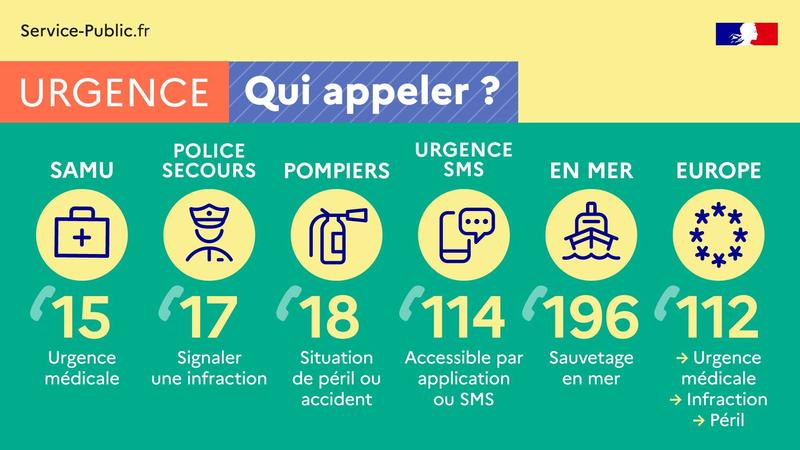 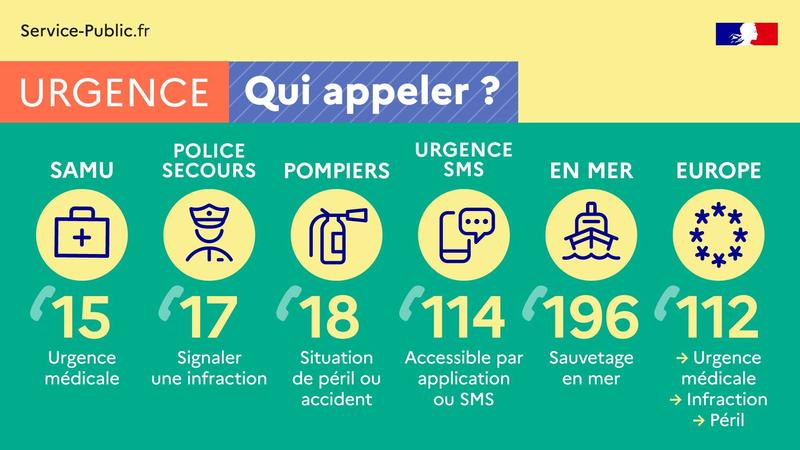 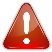 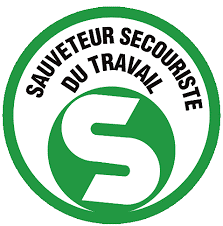 NOM PrénomNOM PrénomPhotoPhotoNuméro de téléphoneNuméro de téléphoneNOM PrénomNOM PrénomPhotoPhotoNuméro de téléphoneNuméro de téléphone